Temat: Kąty – rodzaje, mierzenie, rysowanie – utrwalenie wiadomości.W podręczniku temat ten znajdziesz na stronach od 124 do 129.W tym temacie głównie skup się na rodzajach kątów, ćwicz umiejętność ich odczytywania i rysowania.Głównym przyrządem, który będzie Ci potrzebny to KĄTOMIERZ. Rodzaje kątówPodział, który znasz z podręcznika: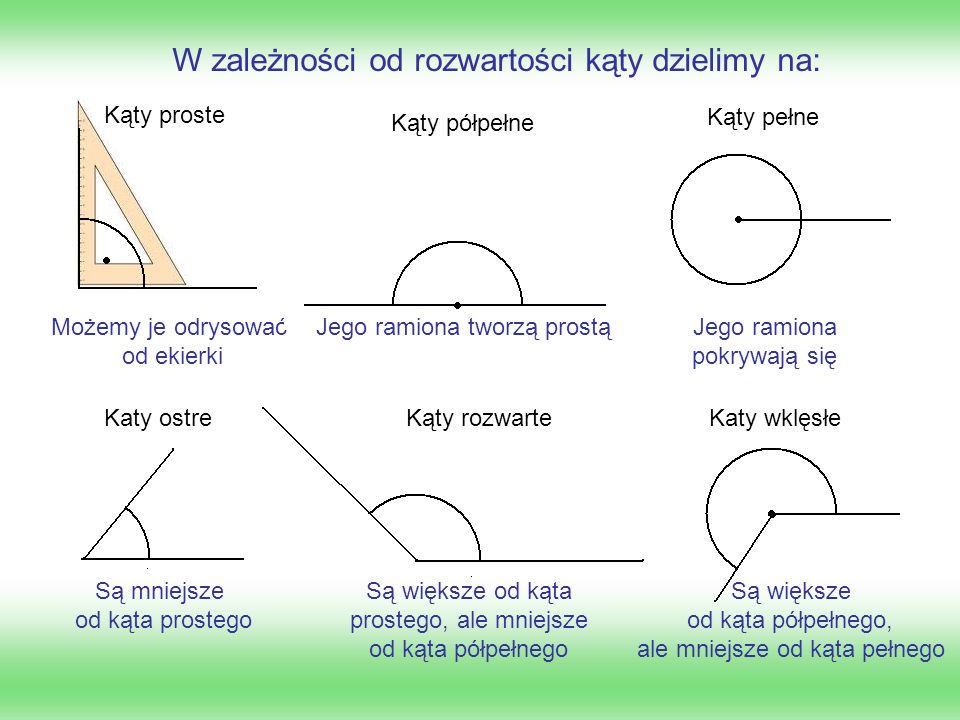 Inny podział z użyciem stopni: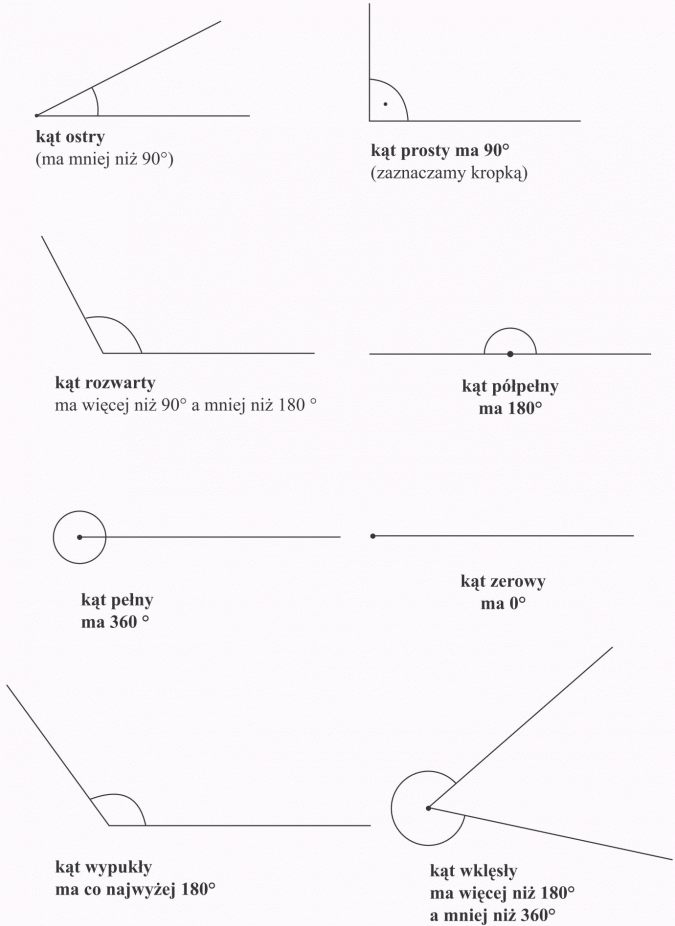 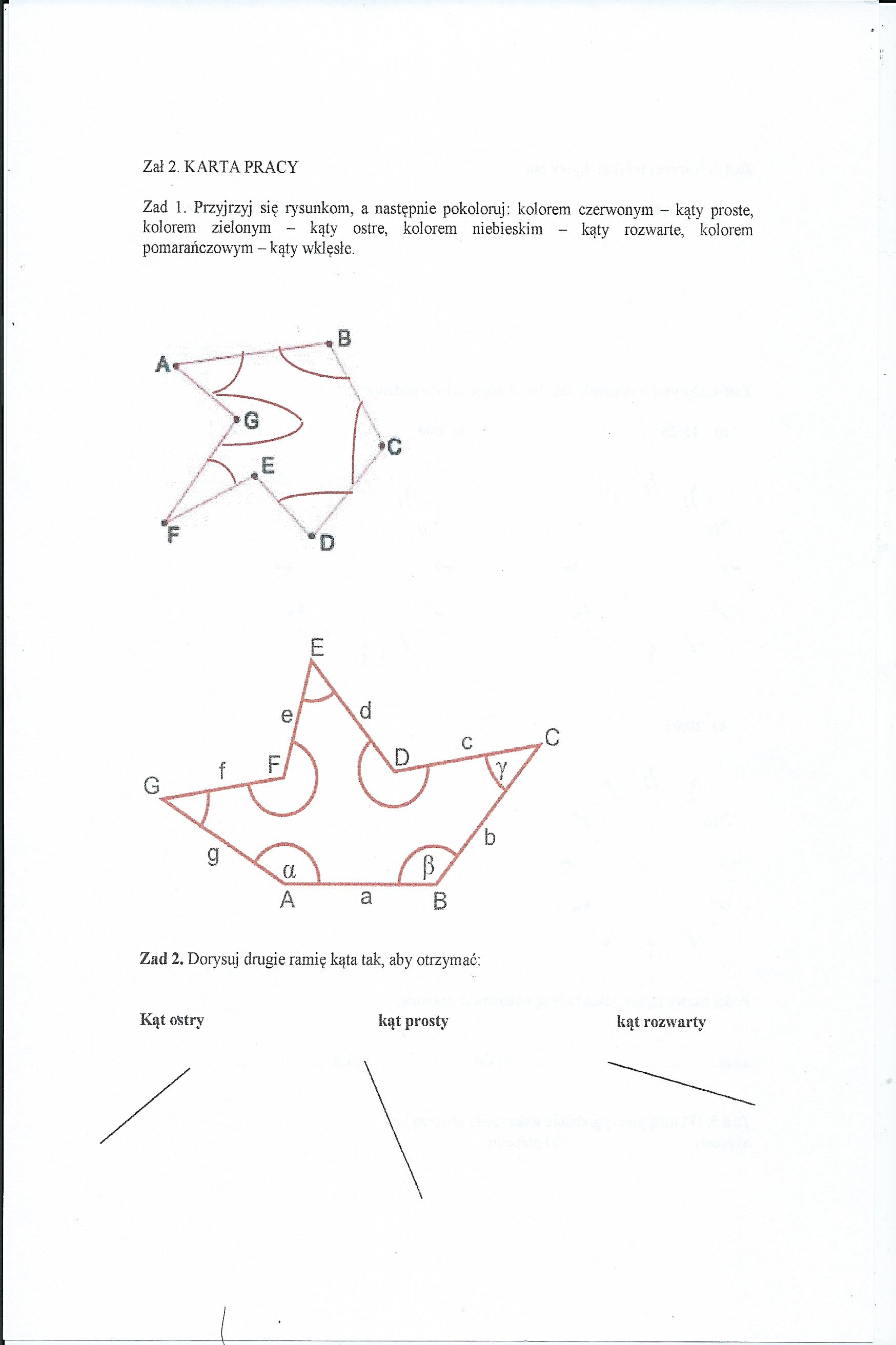 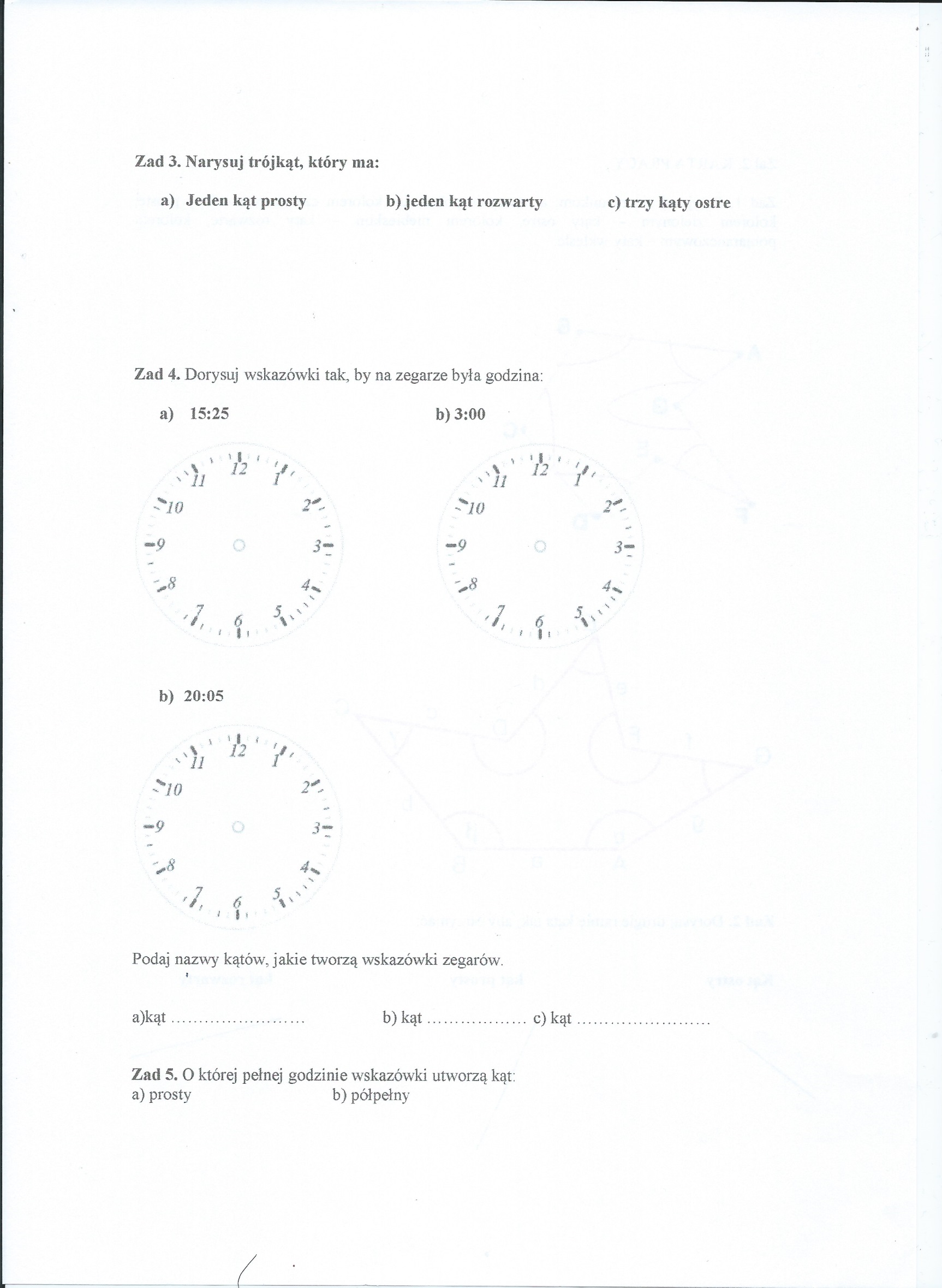 Zad.6		Rozwiąż test  http://www.math.edu.pl/testy,sp,mierzenie-katow zapisz wynik jaki uzyskałeś 
w pierwszej próbie (liczę na Twoją uczciwość), jeżeli potrzebujesz więcej prób też zapisz mi swoje wyniki 
z każdej próby.Zad. 7		Napisz jakie kąty tworzą przedmioty w pokoju, w którym się teraz znajdujesz. 
Podaj co najmniej 3 przykłady.(np. pisząc to zadanie moje drzwi były otwarte pod kątem ostrym,  łóżko z podłogą tworzą kąt prosty)